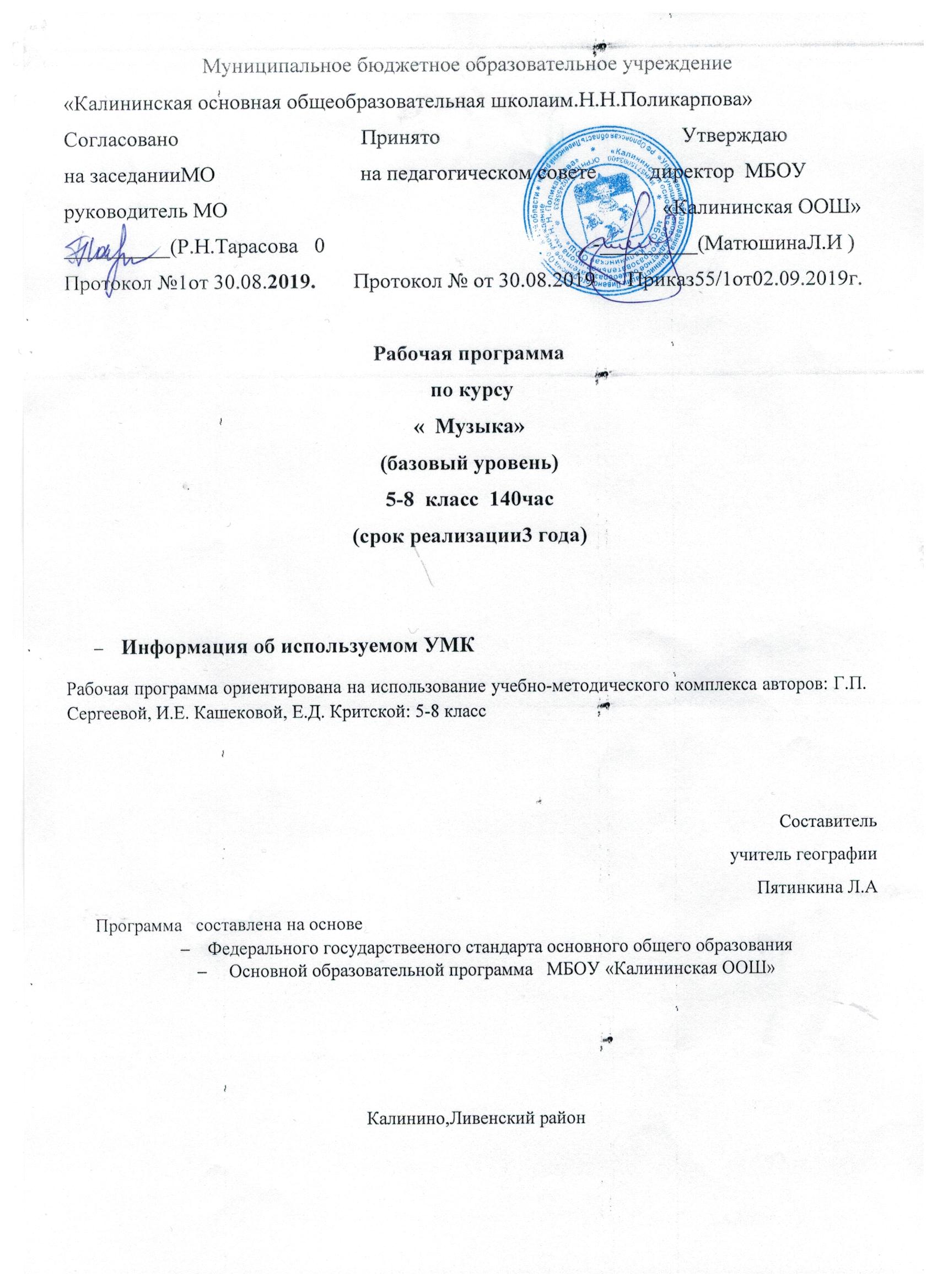 Планируемые результаты  Личностные результаты:1. Российская гражданская идентичность (патриотизм, уважение к Отечеству, к прошлому и настоящему многонационального народа России, чувство ответственности и долга перед Родиной, идентификация себя в качестве гражданина России, субъективная значимость использования русского языка и языков народов России, осознание и ощущение личностной сопричастности судьбе российского народа). Осознание этнической принадлежности, знание истории, языка, культуры своего народа, своего края, основ культурного наследия народов России и человечества (идентичность человека с российской многонациональной культурой, сопричастность истории народов и государств, находившихся на территории современной России); интериоризация гуманистических, демократических и традиционных ценностей многонационального российского общества. Осознанное, уважительное и доброжелательное отношение к истории, культуре, религии, традициям, языкам, ценностям народов России и народов мира.2. Готовность и способность обучающихся к саморазвитию и самообразованию на основе мотивации к обучению и познанию; готовность и способность осознанному выбору и построению дальнейшей индивидуальной траектории образования на базе ориентировки в мире профессий и профессиональных предпочтений, с учетом устойчивых познавательных интересов.3. Развитое моральное сознание и компетентность в решении моральных проблем на основе личностного выбора, формирование нравственных чувств и нравственного поведения, осознанного и ответственного отношения к собственным поступкам (способность к нравственному самосовершенствованию; веротерпимость, уважительное отношение к религиозным чувствам, взглядам людей или их отсутствию; знание основных норм морали, нравственных, духовных идеалов, хранимых в культурных традициях народов России, готовность на их основе к сознательному самоограничению в поступках, поведении, расточительном потребительстве; сформированность представлений об основах светской этики, культуры традиционных религий, их роли в развитии культуры и истории России и человечества, в становлении гражданского общества и российской государственности; понимание значения нравственности, веры и религии в жизни человека, семьи и общества). Сформированность ответственного отношения к учению; уважительного отношения к труду, наличие опыта участия в социально значимом труде. Осознание значения семьи в жизни человека и общества, принятие ценности семейной жизни, уважительное и заботливое отношение к членам своей семьи.4. Сформированность целостного мировоззрения, соответствующего современному уровню развития науки и общественной практики, учитывающего социальное, культурное, языковое, духовное многообразие современного мира.5. Осознанное, уважительное и доброжелательное отношение к другому человеку, его мнению, мировоззрению, культуре, языку, вере, гражданской позиции. Готовность и способность вести диалог с другими людьми и достигать в нем взаимопонимания (идентификация себя как полноправного субъекта общения, готовность к конструированию образа партнера по диалогу, готовность к конструированию образа допустимых способов диалога, готовность к конструированию процесса диалога как конвенционирования интересов, процедур, готовность и способность к ведению переговоров). 6. Освоенность социальных норм, правил поведения, ролей и форм социальной жизни в группах и сообществах. Участие в школьном самоуправлении и общественной жизни в пределах возрастных компетенций с учетом региональных, этнокультурных, социальных и экономических особенностей (формирование готовности к участию в процессе упорядочения социальных связей и отношений, в которые включены и которые формируют сами учащиеся; включенность в непосредственное гражданское участие, готовность участвовать в жизнедеятельности подросткового общественного объединения, продуктивно взаимодействующего с социальной средой и социальными институтами; идентификация себя в качестве субъекта социальных преобразований, освоение компетентностей в сфере организаторской деятельности; интериоризация ценностей созидательного отношения к окружающей действительности, ценностей социального творчества, ценности продуктивной организации совместной деятельности, самореализации в группе и организации, ценности «другого» как равноправного партнера, формирование компетенций анализа, проектирования, организации деятельности, рефлексии изменений, способов взаимовыгодного сотрудничества, способов реализации собственного лидерского потенциала).7. Сформированность ценности здорового и безопасного образа жизни; интериоризация правил индивидуального и коллективного безопасного поведения в чрезвычайных ситуациях, угрожающих жизни и здоровью людей, правил поведения на транспорте и на дорогах.8. Развитость эстетического сознания через освоение художественного наследия народов России и мира, творческой деятельности эстетического характера (способность понимать художественные произведения, отражающие разные этнокультурные традиции; сформированность основ художественной культуры обучающихся как части их общей духовной культуры, как особого способа познания жизни и средства организации общения; эстетическое, эмоционально-ценностное видение окружающего мира; способность к эмоционально-ценностному освоению мира, самовыражению и ориентации в художественном и нравственном пространстве культуры; уважение к истории культуры своего Отечества, выраженной в том числе в понимании красоты человека; потребность в общении с художественными произведениями, сформированность активного отношения к традициям художественной культуры как смысловой, эстетической и личностно-значимой ценности).9. Сформированность основ экологической культуры, соответствующей современному уровню экологического мышления, наличие опыта экологически ориентированной рефлексивно-оценочной и практической деятельности в жизненных ситуациях (готовность к исследованию природы, к занятиям сельскохозяйственным трудом, к художественно-эстетическому отражению природы, к занятиям туризмом, в том числе экотуризмом, к осуществлению природоохранной деятельности).Метапредметные результаты  Метапредметные результаты, включают освоенные обучающимися межпредметные понятия и универсальные учебные действия (регулятивные, познавательные,	коммуникативные).Межпредметные понятияУсловием формирования межпредметных понятий, например таких как система, факт, закономерность, феномен, анализ, синтез является овладение обучающимися основами читательской компетенции, приобретение навыков работы с информацией, участие  в проектной деятельности. В основной школе на всех предметах будет продолжена работа по формированию и развитию основ читательской компетенции. Обучающиеся овладеют чтением как средством осуществления своих дальнейших планов: продолжения образования и самообразования, осознанного планирования своего актуального и перспективного круга чтения, в том числе досугового, подготовки к трудовой и социальной деятельности. У выпускников будет сформирована потребность в систематическом чтении как средстве познания мира и себя в этом мире, гармонизации отношений человека и общества, создании образа «потребного будущего».При изучении учебных предметов обучающиеся усовершенствуют приобретённые на первом уровне навыки работы с информацией и пополнят их. Они смогут работать с текстами, преобразовывать и интерпретировать содержащуюся в них информацию, в том числе:• систематизировать, сопоставлять, анализировать, обобщать и интерпретировать информацию, содержащуюся в готовых информационных объектах;• выделять главную и избыточную информацию, выполнять смысловое свёртывание выделенных фактов, мыслей; представлять информацию в сжатой словесной форме (в виде плана или тезисов) и в наглядно-символической форме (в виде таблиц, графических схем и диаграмм, карт понятий — концептуальных диаграмм, опорных конспектов);• заполнять и дополнять таблицы, схемы, диаграммы, тексты.В ходе изучения всех учебных предметов, обучающиеся приобретут опыт проектной деятельности как особой формы учебной работы, способствующей воспитанию самостоятельности, инициативности, ответственности, повышению мотивации и эффективности учебной деятельности; в ходе реализации исходного замысла на практическом уровне овладеют умением выбирать адекватные стоящей задаче средства, принимать решения, в том числе и в ситуациях неопределённости. Они получат возможность развить способность к разработке нескольких вариантов решений, к поиску нестандартных решений, поиску и осуществлению наиболее приемлемого решения.Перечень ключевых межпредметных понятий определяется в ходе разработки основной образовательной программы основного общего образования образовательной организации в зависимости от материально-технического оснащения, кадрового потенциала, используемых методов работы и образовательных технологий Метапредметные результаты, включают освоенные обучающимися межпредметные понятия и универсальные учебные действия (регулятивные, познавательные,	коммуникативные).Межпредметные понятияУсловием формирования межпредметных понятий, например таких как система, факт, закономерность, феномен, анализ, синтез является овладение обучающимися основами читательской компетенции, приобретение навыков работы с информацией, участие  в проектной деятельности. В основной школе на всех предметах будет продолжена работа по формированию и развитию основ читательской компетенции. Обучающиеся овладеют чтением как средством осуществления своих дальнейших планов: продолжения образования и самообразования, осознанного планирования своего актуального и перспективного круга чтения, в том числе досугового, подготовки к трудовой и социальной деятельности. У выпускников будет сформирована потребность в систематическом чтении как средстве познания мира и себя в этом мире, гармонизации отношений человека и общества, создании образа «потребного будущего».При изучении учебных предметов обучающиеся усовершенствуют приобретённые на первом уровне навыки работы с информацией и пополнят их. Они смогут работать с текстами, преобразовывать и интерпретировать содержащуюся в них информацию, в том числе:• систематизировать, сопоставлять, анализировать, обобщать и интерпретировать информацию, содержащуюся в готовых информационных объектах;• выделять главную и избыточную информацию, выполнять смысловое свёртывание выделенных фактов, мыслей; представлять информацию в сжатой словесной форме (в виде плана или тезисов) и в наглядно-символической форме (в виде таблиц, графических схем и диаграмм, карт понятий — концептуальных диаграмм, опорных конспектов);• заполнять и дополнять таблицы, схемы, диаграммы, тексты.В ходе изучения всех учебных предметов обучающиеся приобретут опыт проектной деятельности как особой формы учебной работы, способствующей воспитанию самостоятельности, инициативности, ответственности, повышению мотивации и эффективности учебной деятельности; в ходе реализации исходного замысла на практическом уровне овладеют умением выбирать адекватные стоящей задаче средства, принимать решения, в том числе и в ситуациях неопределённости. Они получат возможность развить способность к разработке нескольких вариантов решений, к поиску нестандартных решений, поиску и осуществлению наиболее приемлемого решения.В соответствии ФГОС ООО выделяются три группы универсальных учебных действий: регулятивные, познавательные, коммуникативные.Регулятивные УУДУмение самостоятельно определять цели обучения, ставить и формулировать новые задачи в учебе и познавательной деятельности, развивать мотивы и интересы своей познавательной деятельности. Обучающийся сможет:анализировать существующие и планировать будущие образовательные результаты;идентифицировать собственные проблемы и определять главную проблему;выдвигать версии решения проблемы, формулировать гипотезы, предвосхищать конечный результат;ставить цель деятельности на основе определенной проблемы и существующих возможностей;формулировать учебные задачи как шаги достижения поставленной цели деятельности;обосновывать целевые ориентиры и приоритеты ссылками на ценности, указывая и обосновывая логическую последовательность шагов.Умение самостоятельно планировать пути достижения целей, в том числе альтернативные, осознанно выбирать наиболее эффективные способы решения учебных и познавательных задач. Обучающийся сможет:определять необходимые действие(я) в соответствии с учебной и познавательной задачей и составлять алгоритм их выполнения;обосновывать и осуществлять выбор наиболее эффективных способов решения учебных и познавательных задач;определять/находить, в том числе из предложенных вариантов, условия для выполнения учебной и познавательной задачи;выстраивать жизненные планы на краткосрочное будущее (заявлять целевые ориентиры, ставить адекватные им задачи и предлагать действия, указывая и обосновывая логическую последовательность шагов);выбирать из предложенных вариантов и самостоятельно искать средства/ресурсы для решения задачи/достижения цели;составлять план решения проблемы (выполнения проекта, проведения исследования);определять потенциальные затруднения при решении учебной и познавательной задачи и находить средства для их устранения;описывать свой опыт, оформляя его для передачи другим людям в виде технологии решения практических задач определенного класса;планировать и корректировать свою индивидуальную образовательную траекторию.Умение соотносить свои действия с планируемыми результатами, осуществлять контроль своей деятельности в процессе достижения результата, определять способы действий в рамках предложенных условий и требований, корректировать свои действия в соответствии с изменяющейся ситуацией. Обучающийся сможет:определять совместно с педагогом и сверстниками критерии планируемых результатов и критерии оценки своей учебной деятельности;систематизировать (в том числе выбирать приоритетные) критерии планируемых результатов и оценки своей деятельности;отбирать инструменты для оценивания своей деятельности, осуществлять самоконтроль своей деятельности в рамках предложенных условий и требований;оценивать свою деятельность, аргументируя причины достижения или отсутствия планируемого результата;находить достаточные средства для выполнения учебных действий в изменяющейся ситуации и/или при отсутствии планируемого результата;работая по своему плану, вносить коррективы в текущую деятельность на основе анализа изменений ситуации для получения запланированных характеристик продукта/результата;устанавливать связь между полученными характеристиками продукта и характеристиками процесса деятельности и по завершении деятельности предлагать изменение характеристик процесса для получения улучшенных характеристик продукта;сверять свои действия с целью и, при необходимости, исправлять ошибки самостоятельно.Умение оценивать правильность выполнения учебной задачи, собственные возможности ее решения. Обучающийся сможет:определять критерии правильности (корректности) выполнения учебной задачи;анализировать и обосновывать применение соответствующего инструментария для выполнения учебной задачи;свободно пользоваться выработанными критериями оценки и самооценки, исходя из цели и имеющихся средств, различая результат и способы действий;оценивать продукт своей деятельности по заданным и/или самостоятельно определенным критериям в соответствии с целью деятельности;обосновывать достижимость цели выбранным способом на основе оценки своих внутренних ресурсов и доступных внешних ресурсов;фиксировать и анализировать динамику собственных образовательных результатов.Владение основами самоконтроля, самооценки, принятия решений и осуществления осознанного выбора в учебной и познавательной. Обучающийся сможет:наблюдать и анализировать собственную учебную и познавательную деятельность и деятельность других обучающихся в процессе взаимопроверки;соотносить реальные и планируемые результаты индивидуальной образовательной деятельности и делать выводы;принимать решение в учебной ситуации и нести за него ответственность;самостоятельно определять причины своего успеха или неуспеха и находить способы выхода из ситуации неуспеха;ретроспективно определять, какие действия по решению учебной задачи или параметры этих действий привели к получению имеющегося продукта учебной деятельности;демонстрировать приемы регуляции психофизиологических/ эмоциональных состояний для достижения эффекта успокоения (устранения эмоциональной напряженности), эффекта восстановления (ослабления проявлений утомления), эффекта активизации (повышения психофизиологической реактивности).                      Познавательные УУДУмение определять понятия, создавать обобщения, устанавливать аналогии, классифицировать, самостоятельно выбирать основания и критерии для классификации, устанавливать причинно-следственные связи, строить логическое рассуждение, умозаключение (индуктивное, дедуктивное, по аналогии) и делать выводы. Обучающийся сможет:подбирать слова, соподчиненные ключевому слову, определяющие его признаки и свойства;выстраивать логическую цепочку, состоящую из ключевого слова и соподчиненных ему слов;выделять общий признак двух или нескольких предметов или явлений и объяснять их сходство;объединять предметы и явления в группы по определенным признакам, сравнивать, классифицировать и обобщать факты и явления;выделять явление из общего ряда других явлений;определять обстоятельства, которые предшествовали возникновению связи между явлениями, из этих обстоятельств выделять определяющие, способные быть причиной данного явления, выявлять причины и следствия явлений;строить рассуждение от общих закономерностей к частным явлениям и от частных явлений к общим закономерностям;строить рассуждение на основе сравнения предметов и явлений, выделяя при этом общие признаки;излагать полученную информацию, интерпретируя ее в контексте решаемой задачи;самостоятельно указывать на информацию, нуждающуюся в проверке, предлагать и применять способ проверки достоверности информации;вербализовать эмоциональное впечатление, оказанное на него источником;объяснять явления, процессы, связи и отношения, выявляемые в ходе познавательной и исследовательской деятельности (приводить объяснение с изменением формы представления; объяснять, детализируя или обобщая; объяснять с заданной точки зрения);выявлять и называть причины события, явления, в том числе возможные /наиболее вероятные причины, возможные последствия заданной причины, самостоятельно осуществляя причинно-следственный анализ;делать вывод на основе критического анализа разных точек зрения, подтверждать вывод собственной аргументацией или самостоятельно полученными данными.Умение создавать, применять и преобразовывать знаки и символы, модели и схемы для решения учебных и познавательных задач. Обучающийся сможет:обозначать символом и знаком предмет и/или явление;определять логические связи между предметами и/или явлениями, обозначать данные логические связи с помощью знаков в схеме;создавать абстрактный или реальный образ предмета и/или явления;строить модель/схему на основе условий задачи и/или способа ее решения;создавать вербальные, вещественные и информационные модели с выделением существенных характеристик объекта для определения способа решения задачи в соответствии с ситуацией;преобразовывать модели с целью выявления общих законов, определяющих данную предметную область;переводить сложную по составу (многоаспектную) информацию из графического или формализованного (символьного) представления в текстовое, и наоборот;строить схему, алгоритм действия, исправлять или восстанавливать неизвестный ранее алгоритм на основе имеющегося знания об объекте, к которому применяется алгоритм;строить доказательство: прямое, косвенное, от противного;анализировать/рефлексировать опыт разработки и реализации учебного проекта, исследования (теоретического, эмпирического) на основе предложенной проблемной ситуации, поставленной цели и/или заданных критериев оценки продукта/результата.Смысловое чтение. Обучающийся сможет:находить в тексте требуемую информацию (в соответствии с целями своей деятельности);ориентироваться в содержании текста, понимать целостный смысл текста, структурировать текст;устанавливать взаимосвязь описанных в тексте событий, явлений, процессов;резюмировать главную идею текста;преобразовывать текст, «переводя» его в другую модальность, интерпретировать текст (художественный и нехудожественный – учебный, научно-популярный, информационный, текст non-fiction);критически оценивать содержание и форму текста.Формирование и развитие экологического мышления, умение применять его в познавательной, коммуникативной, социальной практике и профессиональной ориентации. Обучающийся сможет:определять свое отношение к природной среде;анализировать влияние экологических факторов на среду обитания живых организмов;проводить причинный и вероятностный анализ экологических ситуаций;прогнозировать изменения ситуации при смене действия одного фактора на действие другого фактора;распространять экологические знания и участвовать в практических делах по защите окружающей среды;выражать свое отношение к природе через рисунки, сочинения, модели, проектные работы.5. Развитие мотивации к овладению культурой активного использования словарей и других поисковых систем. Обучающийся сможет:определять необходимые ключевые поисковые слова и запросы;осуществлять взаимодействие с электронными поисковыми системами, словарями;формировать множественную выборку из поисковых источников для объективизации результатов поиска;соотносить полученные результаты поиска со своей деятельностью.                  Коммуникативные УУДУмение организовывать учебное сотрудничество и совместную деятельность с учителем и сверстниками; работать индивидуально и в группе: находить общее решение и разрешать конфликты на основе согласования позиций и учета интересов; формулировать, аргументировать и отстаивать свое мнение. Обучающийся сможет:определять возможные роли в совместной деятельности;играть определенную роль в совместной деятельности;принимать позицию собеседника, понимая позицию другого, различать в его речи: мнение (точку зрения), доказательство (аргументы), факты; гипотезы, аксиомы, теории;определять свои действия и действия партнера, которые способствовали или препятствовали продуктивной коммуникации;строить позитивные отношения в процессе учебной и познавательной деятельности;корректно и аргументированно отстаивать свою точку зрения, в дискуссии уметь выдвигать контраргументы, перефразировать свою мысль (владение механизмом эквивалентных замен);критически относиться к собственному мнению, с достоинством признавать ошибочность своего мнения (если оно таково) и корректировать его;предлагать альтернативное решение в конфликтной ситуации;выделять общую точку зрения в дискуссии;договариваться о правилах и вопросах для обсуждения в соответствии с поставленной перед группой задачей;организовывать учебное взаимодействие в группе (определять общие цели, распределять роли, договариваться друг с другом и т. д.);устранять в рамках диалога разрывы в коммуникации, обусловленные непониманием/неприятием со стороны собеседника задачи, формы или содержания диалога.Умение осознанно использовать речевые средства в соответствии с задачей коммуникации для выражения своих чувств, мыслей и потребностей для планирования и регуляции своей деятельности; владение устной и письменной речью, монологической контекстной речью. Обучающийся сможет:определять задачу коммуникации и в соответствии с ней отбирать речевые средства;отбирать и использовать речевые средства в процессе коммуникации с другими людьми (диалог в паре, в малой группе и т. д.);представлять в устной или письменной форме развернутый план собственной деятельности;соблюдать нормы публичной речи, регламент в монологе и дискуссии в соответствии с коммуникативной задачей;высказывать и обосновывать мнение (суждение) и запрашивать мнение партнера в рамках диалога;принимать решение в ходе диалога и согласовывать его с собеседником;создавать письменные «клишированные» и оригинальные тексты с использованием необходимых речевых средств;использовать вербальные средства (средства логической связи) для выделения смысловых блоков своего выступления;использовать невербальные средства или наглядные материалы, подготовленные/отобранные под руководством учителя;делать оценочный вывод о достижении цели коммуникации непосредственно после завершения коммуникативного контакта и обосновывать его.Формирование и развитие компетентности в области использования информационно-коммуникационных технологий (далее – ИКТ). Обучающийся сможет:целенаправленно искать и использовать информационные ресурсы, необходимые для решения учебных и практических задач с помощью средств ИКТ;выбирать, строить и использовать адекватную информационную модель для передачи своих мыслей средствами естественных и формальных языков в соответствии с условиями коммуникации;выделять информационный аспект задачи, оперировать данными, использовать  модель решения задачи;использовать компьютерные технологии (включая выбор адекватных задаче инструментальных программно-аппаратных средств и сервисов) для решения информационных и коммуникационных учебных задач, в том числе: вычисление, написание писем, сочинений, докладов, рефератов, создание презентаций и др.;использовать информацию с учетом этических и правовых норм;создавать информационные ресурсы разного типа и для разных аудиторий, соблюдать информационную гигиену и правила информационной безопасности.Предметные результаты 5 класс Выпускник научится:  понимать значение интонации в музыке как носителя образного смысла;  анализировать средства музыкальной выразительности: мелодию, ритм, темп, динамику, лад;  определять характер музыкальных образов (лирических, драматических, героических, романтических, эпических);  выявлять общее и особенное при сравнении музыкальных произведений на основе полученных знаний об интонационной природе музыки;  понимать жизненно-образное содержание музыкальных произведений разных жанров;  различать и характеризовать приемы взаимодействия и развития образов музыкальных произведений;  различать многообразие музыкальных образов и способов их развития;  производить интонационно-образный анализ музыкального произведения;  Выпускник получит возможность научиться:  называть и определять звучание музыкальных инструментов: духовых, струнных, ударных, современных электронных;  определять виды оркестров: симфонического, духового, камерного, оркестра народных инструментов, эстрадно-джазового оркестра; владеть музыкальными терминами в пределах изучаемой темы 6 класс  Выпускник научится:  анализировать взаимосвязь жизненного содержания музыки и музыкальных образов;  размышлять о знакомом музыкальном произведении, высказывая суждения об основной идее, средствах ее воплощения, интонационных особенностях, жанре, исполнителях;  понимать значение устного народного музыкального творчества в развитии общей культуры народа;  определять основные жанры русской народной музыки: былины, лирические песни, частушки, разновидности обрядовых песен;  понимать специфику перевоплощения народной музыки в произведениях композиторов;  понимать взаимосвязь профессиональной композиторской музыки и народного музыкального творчества;  распознавать художественные направления, стили и жанры классической и современной музыки, особенности их музыкального языка и музыкальной драматургии;  узнавать на слух изученные произведения русской и зарубежной классики, образцы народного музыкального творчества, произведения современных композиторов;  Выпускник получит возможность научиться:  определять характерные особенности музыкального языка;  эмоционально-образно воспринимать и характеризовать музыкальные произведения;  анализировать произведения выдающихся композиторов прошлого и современности;  анализировать единство жизненного содержания и художественной формы в различных музыкальных образах; 7 класс Выпускник научится:  анализировать взаимосвязь жизненного содержания музыки и музыкальных образов;  размышлять о знакомом музыкальном произведении, высказывая суждения об основной идее, средствах ее воплощения, интонационных особенностях, жанре, исполнителях;  распознавать художественные направления, стили и жанры классической и современной музыки, особенности их музыкального языка и музыкальной драматургии;  узнавать характерные черты и образцы творчества крупнейших русских и зарубежных композиторов;  владеть музыкальными терминами в пределах изучаемой темы;  узнавать на слух изученные произведения русской и зарубежной классики, образцы народного музыкального творчества, произведения современных композиторов;  эмоционально-образно воспринимать и характеризовать музыкальные произведения;  творчески интерпретировать содержание музыкальных произведений;  выявлять особенности интерпретации одной и той же художественной идеи, сюжета в творчестве различных композиторов;  анализировать различные трактовки одного и того же произведения, аргументируя исполнительскую интерпретацию замысла композитора;  различать интерпретацию классической музыки в современных обработках;  передавать свои музыкальные впечатления в устной или письменной форме;  проявлять творческую инициативу, участвуя в музыкально-эстетической деятельности;  эмоционально проживать исторические события и судьбы защитников Отечества, воплощаемые в музыкальных произведениях;  приводить примеры выдающихся (в том числе современных) отечественных и зарубежных музыкальных исполнителей и исполнительских коллективов;  применять современные информационно-коммуникационные технологии для записи и воспроизведения музыки;  обосновывать собственные предпочтения, касающиеся музыкальных произведений различных стилей и жанров; Выпускник получит возможность научиться:  выделять признаки для установления стилевых связей в процессе изучения музыкального искусства;  различать и передавать в художественно-творческой деятельности характер, эмоциональное состояние и свое отношение к природе, человеку, обществу;  исполнять свою партию в хоре в простейших двухголосных произведениях, в том числе с ориентацией на нотную запись; 8 класс Выпускник научится:  определять основные признаки исторических эпох, стилевых направлений в русской музыке, понимать стилевые черты русской классической музыкальной школы;  определять основные признаки исторических эпох, стилевых направлений и национальных школ в западноевропейской музыке;  выявлять общее и особенное при сравнении музыкальных произведений на основе полученных знаний о стилевых направлениях;  анализировать произведения выдающихся композиторов прошлого и современности;  анализировать единство жизненного содержания и художественной формы в различных музыкальных образах;  называть стили рок-музыки и ее отдельных направлений: рок-оперы, рок-н-ролла и др.;  понимать взаимодействие музыки, изобразительного искусства и литературы на основе осознания специфики языка каждого из них;  размышлять о знакомом музыкальном произведении, высказывать суждения об основной идее, о средствах и формах ее воплощения;  передавать свои музыкальные впечатления в устной или письменной форме;  понимать специфику музыки как вида искусства и ее значение в жизни человека и общества;  использовать знания о музыке и музыкантах, полученные на занятиях, при составлении домашней фонотеки, видеотеки;  использовать приобретенные знания и умения в практической деятельности и повседневной жизни (в том числе в творческой и сценической). Выпускник получит возможность научиться:  понимать истоки и интонационное своеобразие, характерные черты и признаки, традиций, обрядов музыкального фольклора разных стран мира;  понимать особенности языка западноевропейской музыки на примере мадригала, мотета, кантаты, прелюдии, фуги, мессы, реквиема;  понимать особенности языка отечественной духовной и светской музыкальной культуры на примере канта, литургии, хорового концерта;  определять специфику духовной музыки в эпоху Средневековья;  распознавать мелодику знаменного распева – основы древнерусской церковной музыки;  различать формы построения музыки (сонатно-симфонический цикл, сюита), понимать их возможности в воплощении и развитии музыкальных образов;  выделять признаки для установления стилевых связей в процессе изучения музыкального искусства;  различать и передавать в художественно-творческой деятельности характер, эмоциональное состояние и свое отношение к природе, человеку, обществу;  исполнять свою партию в хоре в простейших двухголосных произведениях, в том числе с ориентацией на нотную запись;  активно использовать язык музыки для освоения содержания различных учебных предметов (литературы, русского языка, окружающего мира, математики и др.).  Содержание учебного предмета5 классМузыка и литература – 1 8 ч- Музыка как вид искусства. Интонация как носитель образного смысла. Многообразие связей музыки с литературой. Взаимодействие музыки и литературы в театре. Программная музыка.- Народное музыкальное творчество. Устное народное музыкальное творчество в развитии общей культуры народа.Музыка и изобразительное искусство – 1 6ч- Музыка как вид искусства. Средства музыкальной выразительности в создании музыкального образа и характера музыки. Круг музыкальных образов. Многообразие связей музыки с изобразительным искусством.Портрет в музыке и в изобразительном искусстве.Содержание учебного предмета6 классМир образов вокальной и инструментальной музыки – 16 ч- Народное музыкальное творчество. Характерные черты русской народной песни. Основные жанры русской народной песни. Обряды и обычаи в фольклоре и в творчестве композиторов.- Музыка как вид искусства. Портрет в музыке и живописи. Картины природы в музыке и в изобразительном искусстве.- Русская музыка от эпохи средневековья до рубежа XIX-XX вв. Древнерусская духовная музыка.- Зарубежная музыка от эпохи средневековья до рубежа XIX-XX вв.Средневековая духовная музыка. Хорал. Полифония.Мир образов камерной и симфонической музыки – 18 ч- Музыка как вид искусства. Программная музыка. Мир музыкального театра.- Русская и зарубежная музыкальная культура XX в. Знакомство с творчеством всемирно известных отечественных композиторов.Джаз. Авторская песня.Содержание учебного предмета7 классОсобенности музыкальной драматургии -16 ч- Музыка как вид искусства. Мир музыкального театра. Круг музыкальных образов (лирические, драматические, героические, эпические и др.).- Русская музыка от эпохи средневековья до рубежа XIX-XX вв. Формирование русской классической школы. Обращение композиторов к народным истокам. Роль фольклора в становлении профессионального музыкального искусства.- Зарубежная музыка от эпохи средневековья до рубежа XIX-XX вв.Оперный жанр в творчестве композиторов XIX в.Основные направления музыкальной культуры – 18 чОсновные жанры светской музыки (соната, симфония, камерно-инструментальная и вокальная музыка). Развитие жанров светской музыки.- Русская и зарубежная музыкальная культура XX в. Многообразие стилей в отечественной и зарубежной музыке XX в.Содержание учебного предмета8 класс   Классика и современность – 16 чМир музыкального театра. Круг музыкальных образов (лирические, драматические, героические, эпические и др.).-Музыка в кино- Симфоническая музыкаТрадиции и новаторство в музыкальном искусстве – 18 ч- Развитие традиций оперного спектакля- Портреты современных исполнителей: Елена Образцова и Майя ПлисецкаяВыдающиеся отечественные и зарубежные исполнители. Классическая музыка в современных обработках.- Мюзиклы мира.Тематическое планирование с указанием количества часов, отводимых на освоение каждой темы 5классКоличество часов в неделю:  1 часКоличество часов в год:  34 часа 6 класс   Количество часов в неделю:  1 часКоличество часов в год:  34 часа  7 класс   Количество часов в неделю:  1 часКоличество часов в год:  34 часа8 классКоличество часов в неделю:  1 часКоличество часов в год:  34 часа №п/пРаздел/Тема урокаКол-вочасов Музыка и литература  Музыка и литература        1  81Что роднит музыку с литературой12Фольклер в музыке русских композиторов13Вокальная музыка. Звучащие картины Россия, Россия, нет слова красивей. Вся Россия просится в песню.1  4  Жанры инструментальной и вокальной музыки. «Стучит, гремит Кикимора…» «Что за прелесть эти сказки…»1 5  Вторая жизнь песни. Живительный родник творчества1 6  Всю жизнь несу Родину в душе…1 7  Писатели и поэты о музыке и музыкантах.1 8 Обобщение по теме: «Музыка и литература».19  Всю жизнь мою несу Родину в душе… «Перезвоны». Скажи, откуда ты приходишь, красота?                                110  Писатели и поэты о музыке и музыкантах. Слово о мастере.111  Писатели и поэты о музыке и музыкантах. Слово о мастере.112  «Гармонии задумчивый поэт»«Песнь моя летит с мольбою»1 13«Ты, Моцарт, бог, и сам того не знаешь!» Был он весь окутан тайной - черный гость…114   Первое путешествие в музыкальный театр. Опера. Оперная мозаика. Опера-былина «Садко». 115  Второе путешествие в музыкальный театр. Балет. Балетная мозаика. Балет-сказка «Щелкунчик».116   Музыка в театре, кино, на телевидении.1Традиции и новаторство в музыке218  Третье путешествие в музыкальный театр. Мюзикл.119  Мир композитора.1Музыка и изобразительное искусство1620Что роднит музыку с изобразительным искусством.1 21  Небесное и земное в музыке и красках  Любить. Молиться. Петь. 122  Звать через прошлое к настоящему «Александр Невский». «За отчий дом за русский край». «Ледовое побоище». «После побоища».123  Музыкальная живопись и живописная музыка. «Ты раскрой мне природа, объятья». 124  «Фореллен – квинтет» Дыхание русской песенности.125  Колокольность в музыке и изобразительном искусстве.  «Весть святого торжества». «Древний храм златой вершиной блещет ярко».126  Портрет в музыке и изобразительном искусстве «Звуки скрипки так дивно звучали…» «Неукротимый духом своим он побеждал зло»127  Волшебная палочка дирижера. «Дирижеры мира»12 8 Образы борьбы  и победы в искусстве.  «Оркестр Бетховена играет…»1 29  Застывшая музыка. «Содружество муз в храме»130 -Полифония в музыке и живописи.  «В музыке Баха слышаться мелодии космоса»131  Музыка на мольберте. «Композитор-художник» «Я полечу в далекие миры, край вечной красоты» «Вселенная представляется мне большой симфонией»132Импрессионизм в музыке и живописи.  «Музыка ближе всего к природе» «Звуки и запахи реют в вечернем воздухе»13  3    О подвигах, о доблести, о славе… «О тех, кто уже не придет никогда,- помните!» Звучащие картины.13  4  В каждой мимолетности вижу я миры... «Прокофьев! Музыка и молодость в расцвете» «Музыкальная живопись Мусоргского»1№п/пРаздел/Тема урокаКол-во час Мир образов вокальной и инструментальной музыкиМир образов вокальной и инструментальной музыки161Образы романсов и песен русских композиторов1            2Песни-романсы 13Романсы М. Глинки на стихи А. Пушкина14Обряды и обычаи в фольклоре и в творчестве русских композиторов15Образы песен зарубежных композиторов16Баллада «Лесной царь» 17Образы русской народной музыки18 Обобщение по теме: «Мир образов вокальной и инструментальной музыки».  19Образы русской духовной музыки  110Образы духовной музыки Западной Европы111Авторская песня: прошлое и настоящее112 «Фрески Софии Киевской»113« Перезвоны.»Молитва114Образы духовной музыки Западной Европы. Небесное и земное в музыке Баха115Образы духовной музыки Западной Европы. Полифония. Фуга. Хорал116 Образы скорби и печали. Фортуна правит миром.1Мир образов камерной и симфонической музыки  Мир образов камерной и симфонической музыки     1817Могучее царство Шопена118Вдали от Родины119Ночной пейзаж20Инструментальный концерт Ночной пейзаж1           21 Инструментальный концерт. « Итальянский концерт122 «Мозаика». Э. Артемьев «Космический пейзаж». «Быть может, вся123 «Космический пейзаж». «Быть может, вся природа – мозаика цветов?». Картинная галерея. 124 «Метель». Музыкальные иллюстрации к повести А. Пушкина1            25  Симфоническое развитие музыкальных образов. Образы симфонической музыки. «Метель». 126Музыкальные иллюстрации к повести А.С. Пушкина «127Симфоническое развитие музыкальных образов. В печали весел, а в веселье печален». Связь времен.128 Программная увертюра. Увертюра «Эгмонт»129Увертюра-фантазия «Ромео и Джульетта»130Балет «Ромео и Джульетта»131  Мюзикл «Вестсайдская история»132Образы киномузыки.133Мир музыкального театра134Мир музыкального театра1№п/п№п/пРаздел/Тема урокаКол-во час Классика и современность    Классика и современность    Классика и современность    16 1 1  Музыка и современность1         2   В музыкальном театре.  Опера "Иван Сусанин".   В музыкальном театре.  Опера "Иван Сусанин". 133В музыкальном театре.  Опера "Иван Сусанин".144В музыкальном театре.  Опера "Иван Сусанин155Опера  « Князь Игорь»166Опера  « Князь Игорь» 177 В музыкальном театре. Балет «Ярославна»188В музыкальном театре. Балет «Ярославна»199Героическая тема в русской музыке.Галлерея  героических образов 1  10     10    В музыкальном театре.Рок-опера «Порт и Бесс»11111 В музыкальном театре.Рок-опера «Порт и Бесс»11212 В музыкальном театре.Рок-опера «Порт и Бесс»11313Новое прочтение оперы Бизе.11414  Опера «Кармен».Жорж.Бизе11515 Опера «Кармен» .Образ   Хозе и Эскамильо11616Балет «Кармен-сюита»11717Балет «Кармен-сюита»  1    «Основные направления музыкальной культуры»    «Основные направления музыкальной культуры»    «Основные направления музыкальной культуры»  1 81818Религиозная музыка. Сюжеты и образы религиозной музыки11919«Высокая месса» И.С. Баха. От страдания к радости. 2020Литературные страницы. «Могила Баха» Д. Гранина12121«Всенощное бдение» С. Рахманинова. Образы «Вечерни» и «Утрени». 12222Литературные страницы. «Христова Вселенная» И. Шмелева12323    Рок-опера «Иисус Христос суперзвезда». Вечные темы. Гла вны е образы12424    Рок-опера «Иисус Христос суперзвезда». Вечные темы. Глвные  образы12525Светская музыка. Соната. Соната № 8 («Патетическая») Л. Бетховена12727Соната № 2 С. Прокофьева. Соната № 11 В.-А. Моцарта –12828Рапсодия в стиле блюз Дж. Гершвина –  12929Симфоническая картина. «Празднества» К. Дебюсси13030Симфония №1. В. Калинникова. Картинная галерея13131Музыка народов мира13232Международные хиты13333Рок-опера «Юнона и Авось» А. Рыбникова –13434Рок-опера «Юнона и Авось» А. Рыбникова1№п/п№п/пРаздел/Тема урокаКол-во час Классика и современность 1611Классика в нашей жизни12В музыкальном театре.  ОпераВ музыкальном театре.  Опера 133В музыкальном театре.  Опера «Князь Игорь».144Опера «Князь Игорь».155Балет «Ярославна»166  Балет «Ярославна» 177 Мюзикл. Рок-опера188Рок-опера «Преступление и наказание»1 9 9Рок-опера «Преступление и наказание»  11010Музыка к драматическому спектаклю. «Ромео и Джульетта» Музыкальные зарисовки для большого симфонического оркестра11111Музыка Э. Грига к драме Г. Ибсена «Пер Гюнт»11212«Гоголь –сюита» из музыки к спектаклю «Ревизская сказка»11313Музыка в кино.Ты отправишься в путь, чтобы зажечь день... Музыка к фильму «Властелин колец»11414В концертном зале. Симфония: прошлое и настоящее. Симфония № 8 («Неоконченная») Ф. Шуберта»115 15 В концертном зале. Симфония № 5 П. И. Чайковского11616В концертном зале. Симфония № 1 («Классическая») С. Прокофьева1    Традиции и новаторство в музыке  - 1717Музыка - это огромный мир, окружающий человека...1 81818Музыканты - извечные маги11919И снова в музыкальном театре. Опера «Порги и Бесс» Дж. Гершвин12020Развитие традиций оперного спектакля12121Опера «Кармен» самая популярная опера в мире. Образ Кармен12222Опера «Кармен» самая популярная опера в мире. Образ Хозе и Эскамильо12323Портреты великих исполнителей. Елена Образцова12424Балет «Кармен-сюита». Новое прочтение оперы Бизе. Образ Кармен12525Балет «Кармен-сюита». Новое прочтение оперы Бизе. Образ Хозе. Образы «масок» и Тореадора12626Портреты великих исполнителей. Майя Плисецкая12727Современный музыкальный театр. Великие мюзиклы мира12828Классика в современной обработке12929В концертном зале. Симфония № 7. Д. Шостаковича («Ленинградская»)13030В концертном зале. Симфония № 7. Д. Шостаковича («Ленинградская»). Литературные страницы13131Музыка в храмовом синтезе искусств13232Музыка в храмовом синтезе искусств13434Музыкальные завещания потомкам1